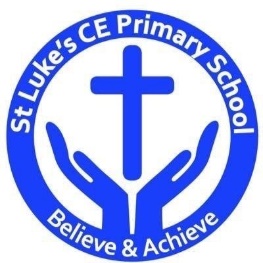 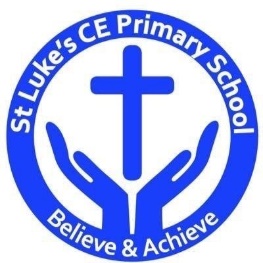 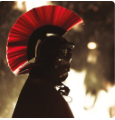 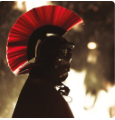 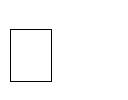 Discrete Learning SubjectsMain Learning Focus in English:We will be writing our own gladiator stories. We will also be writing Non chronological reports about the Romans.Using inverted commas and other punctuation to indicate speech.Use Inverted commasUsing commas after fronted adverbials.Use the diagonal and horizontal strokes that are needed to join letters and understand which letters, when adjacent to one another, are best left unjoined.Use the present perfect form of verbs in contrast to the past tense.Main Learning Focus in Mathematics:Children will learn to:Problem solving: addition & multiplicationMultiplying a 2 digit by a 1-digit numberProblem solving: multiplicationMultiplying a 3 digit by a 1-digit numberMultiplying more than 2 numbersDividing a 2 digit by a 1-digit numberDivision with remaindersDividing a 3 digit by a 1-digit numberProblem solving: divisionCalculating areaFractions: tenths & hundredthsEquivalent fractionsSimplifying fractionsFractions greater than 1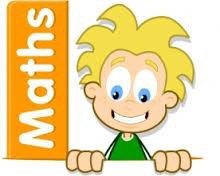 Main learning focus in French:-Learn and use new vocabulary and sentences linked to fruit and vegetables. -change nouns from the singular form to the plural form-use positive ‘J’aime’ and negative opinion ‘Je n’aime pas’ verbally and written- add weight vocabulary to our phrases and adding extra phrases to lengthen sentencesMain Learning Focus in Computing: 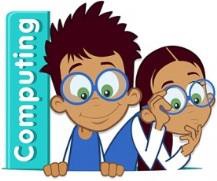 During computing lessons, Year 4 will be using ‘Purple mash’ to complete units on eSafety and Spreadsheets. Formatting cells as currency, percentage, decimal to different decimal places or fraction.Using the formula wizard to calculate averages.Combining tools to make spreadsheet activities such as timed times tables tests.Using a spreadsheet to model a real-life situation.To add a formula to a cell to automatically make a calculation in that cell.Main Learning Focus in Religious Education: Hinduism –Explain similarities and differences between Hindu worship and worship in another religious traditionDescribe Puja and how it works in Hindu faith Describe some ways in which Hindus express their faith through puja, aarti and bhajans Discuss links between the actions of Hindus and ways in which people in other faiths and beliefs, including themselves, help others. Describe how the life of Ghandi shows Hindu beliefs in action  Main Learning Focus in PSHE:The children will follow the heart smart lessons ‘Too much selfie isn’t healthy’They will: To be more aware of their surroundings and the people around them by noticing differences.To suggest how someone is feeling based on their facial expressions and body language.To appreciate the unseen heroes of their community.To recognise that they sometimes need help from others.To use mobile phones and tablets responsibly.Main Learning Focus in Physical Education:SwimmingAthleticsMain learning Focus in Music: Listen and appraiseMusical activitiesPerforming the song ‘Stop!’Composing our own raps